Как извлечь сертификат из контейнера закрытого ключа?После выпуска сертификата открытого ключа, он помещается в ключевой контейнер, и его можно извлечь из контейнера средствами КриптоПро CSP. Для этого необходимо выполнить следующие действия:Выбрать  из списка программу КриптоПРО CSP: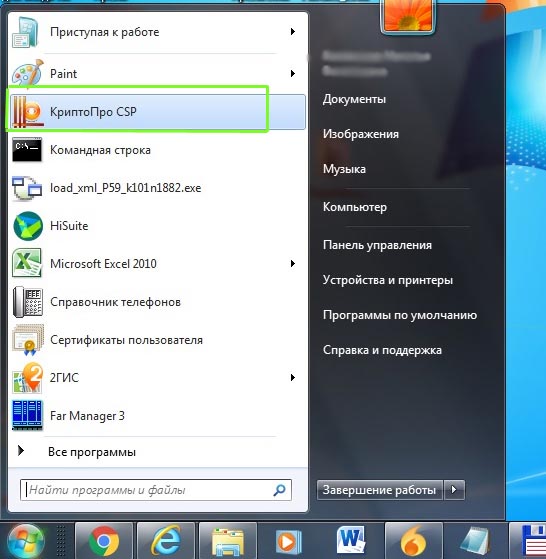 В открывшемся окне открыть вкладку «Сервис»: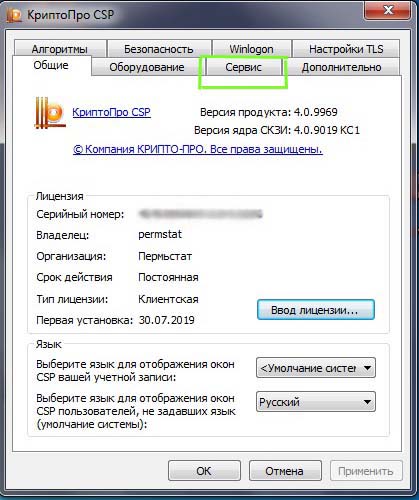 Нажать кнопку «Просмотреть сертификаты в контейнере: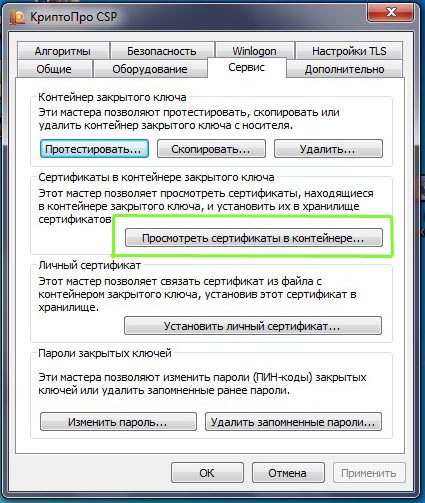 В открывшемся окне выбираем кнопку «Обзор»: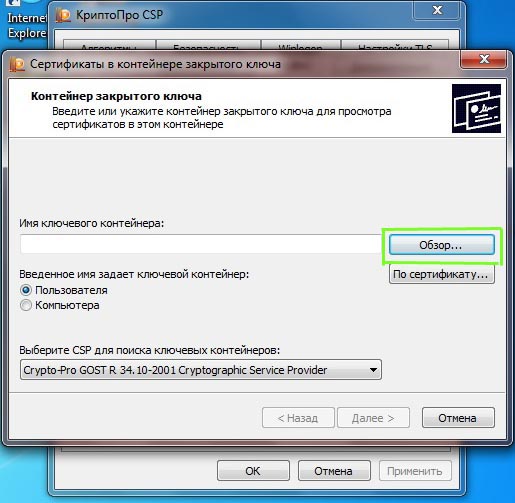 В открывшемся окне выбираем нужный контейнер и нажимаем «ОК»: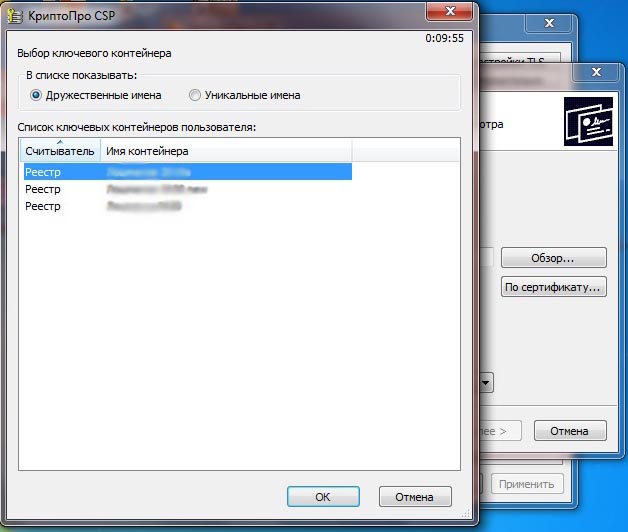 После выбора контейнера нажимаем «Далее»: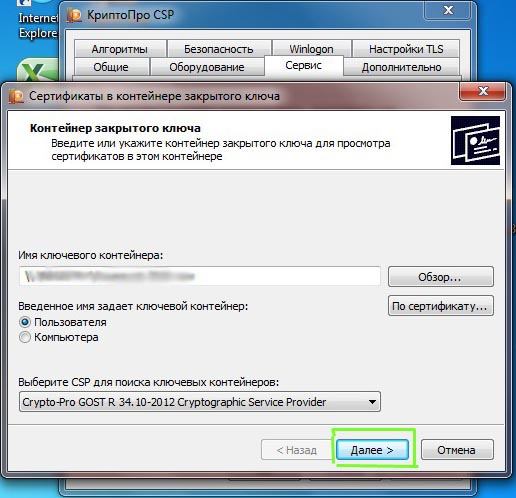 Откроется окно с информацией о сертификате, выбираем «Свойства»: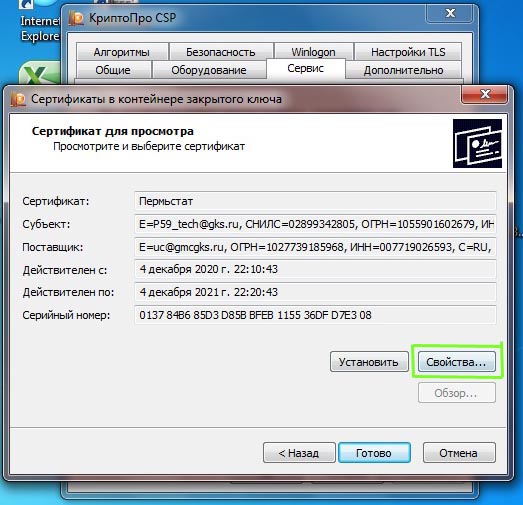 В открывшемся сертификате открываем вкладку «Состав»: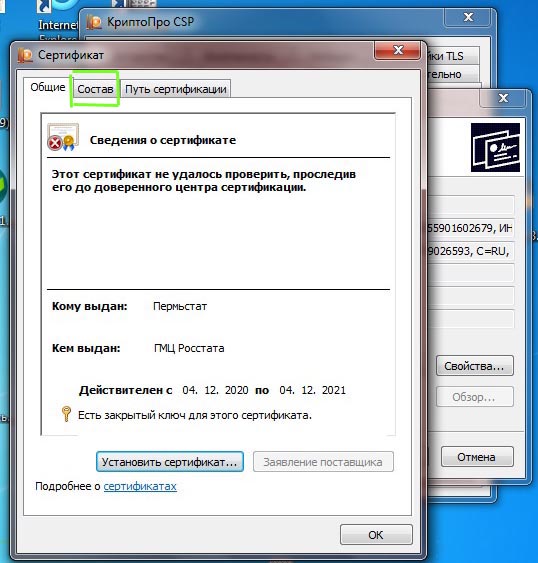 На вкладке «Состав» выбираем кнопку «Копировать в файл»: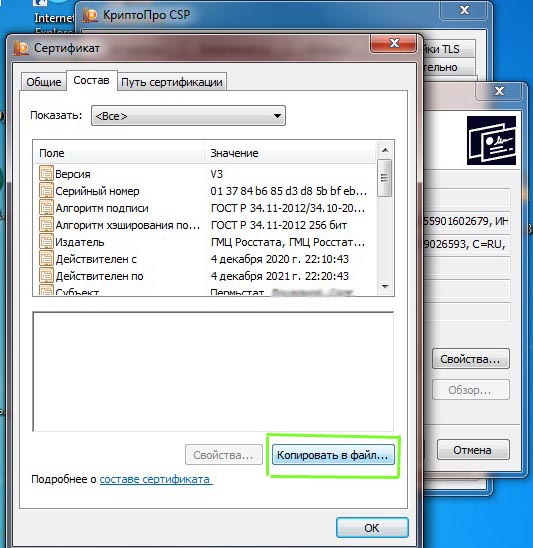 В открывшемся окне «Мастера экспорта сертификатов» нажимаем «Далее»: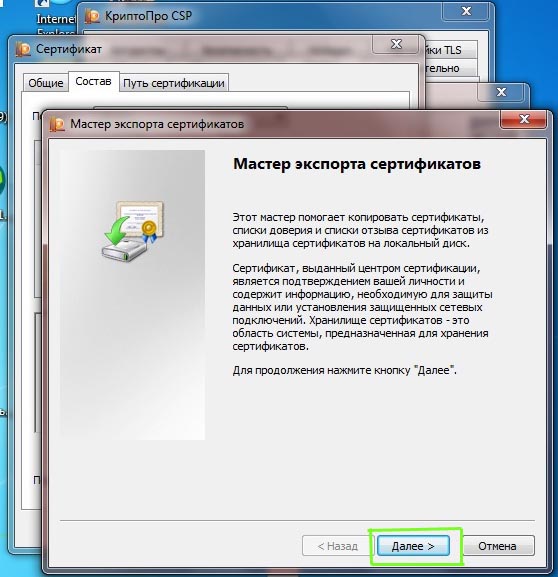  следующем окне выбираем «Нет, не экспортировать закрытый ключ» и нажимаем «Далее»: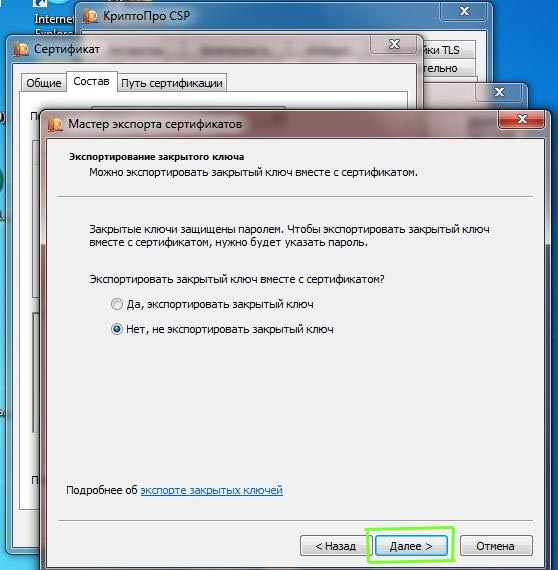 В следующем окне выбираем «Файлы X.509 (.CER) в кодировке DER» и нажимаем кнопку «Далее»: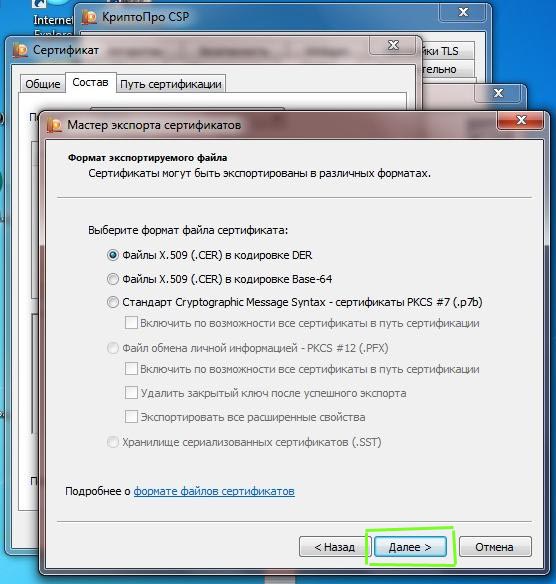 Нажимаем кнопку «Обзор»: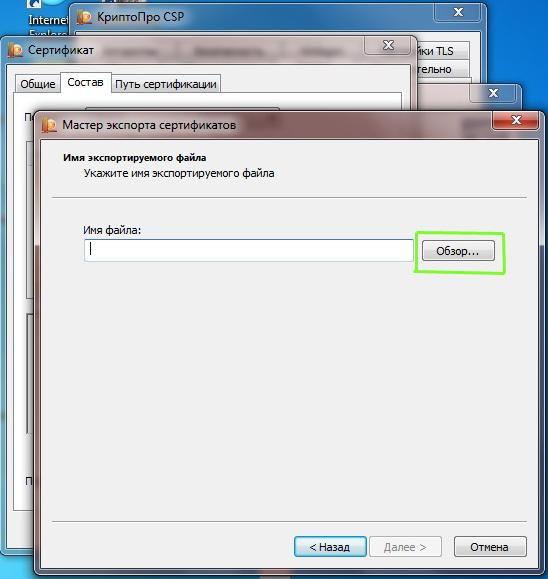 В открывшемся окне «Сохранить как» выбираем путь для сохранения файла и в поле «Имя файла» вводим любое имя для сохраняемого файла, затем нажимаем «Сохранить»:  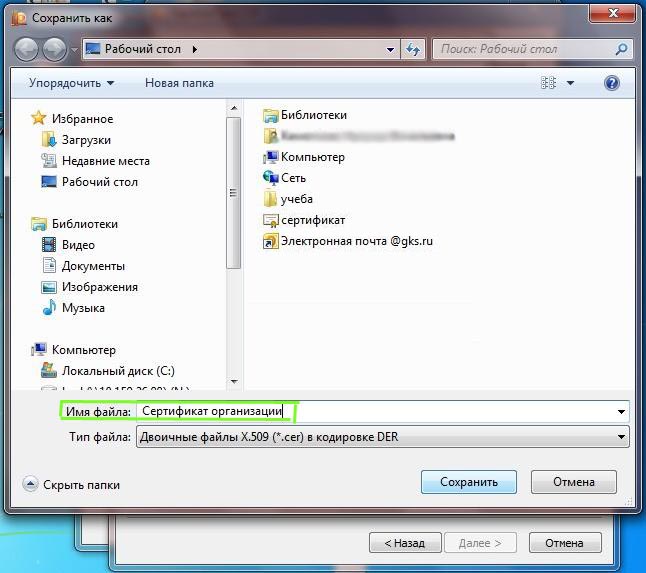 В открывшемся окне нажимаем «Далее»: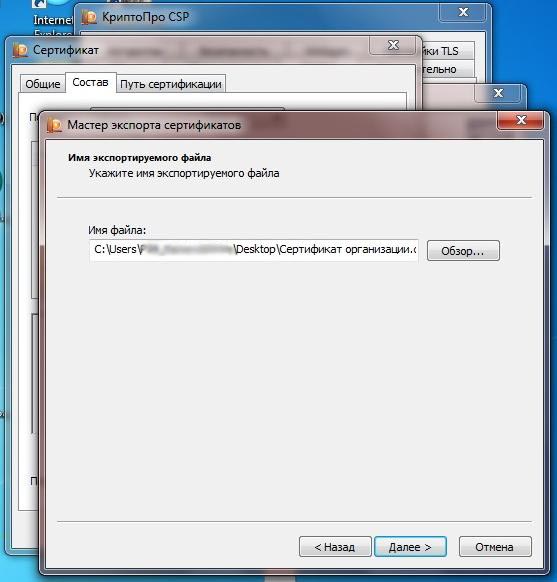 В следующем окне нажимаем «Готово»: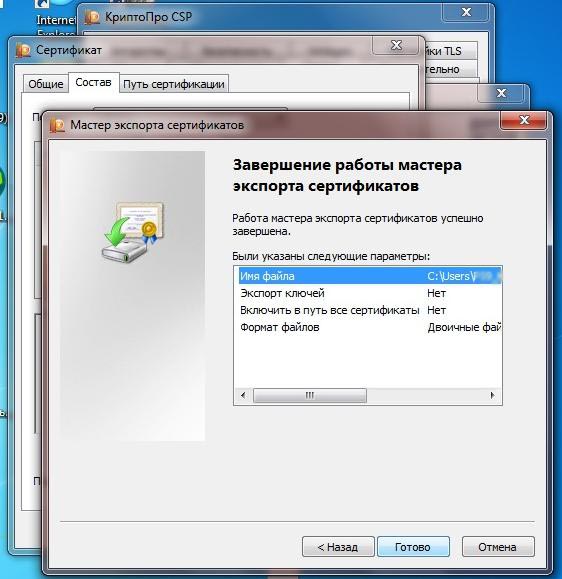 В результате появится сообщение об успешном экспорте, нажимаем «ОК»:  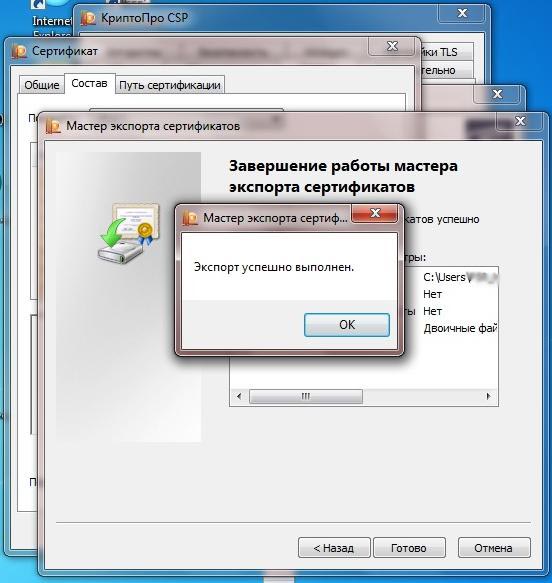 В результате экспорта получаем  Сертификат  (файл с расширением .cer)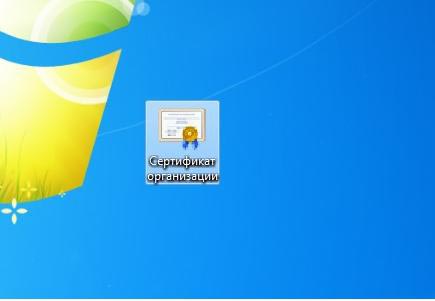 